Konspekt do zajęć pozalekcyjnychTemat : Zabawa z profesjami czyli zawód na przyszłość.Nauczyciel wychowawca: Beata KamińskaUczestnicy: Wychowankowie- pacjenci  zajęć  pozalekcyjnych Wieloprofilowego Oddziału                                         PediatrycznegoCele  ogólne: - niwelowanie stresu związanego z pobytem w szpitalu.- wskazanie ciekawych alternatyw w kwestii orientacji zawodowej i samorealizacji.( rCele szczegółowe:- poznanie różnorodności zawodów,- rozwijanie zainteresowań zawodowych,- konstruktywne spędzanie czasu w szpitalu.Formy pracy:Praca zdalna :indywidualna , grupowa.Metody :Podająca-objaśnienia, polecenia,Praktyczna - filmyMateriały dydaktyczne:Linki z filmem o zagadnieniach dotyczących tematu zajęć.Przebieg zajęć:1.Przywitanie się z chętnymi do współpracy wychowankami 2. Zaprezentowanie tematu zajęć- krótkie wprowadzenie do tematu zwodu prezentacja    filmu https://www.youtube.com/watch?v=62fFT6NvdKQ – jakie predyspozycje należy uwzględnić przy podejmowaniu decyzji o wyborze zawodu.3. W jaki sposób można podzielić wykonywane zawody- https://www.youtube.com/watch?v=KrC8g5sBGfg-.4. Wiadomości z prezentowanych filmów pomogą w zabawie , grze ,,Trzy zawody”- można wykorzystać w dowolnym  czasie.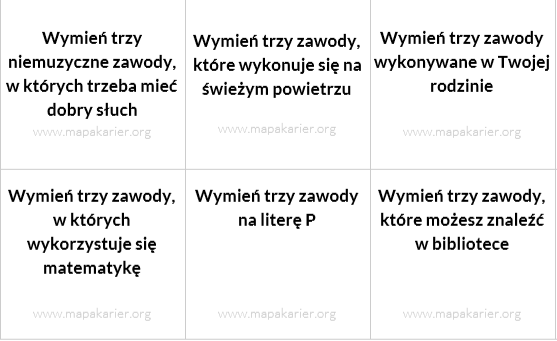 5. Podsumowanie zajęć i podziękowanie za udział                                                                                                                                          Beata Kamińska